MD 3532, s. Ivancea, raionul Orhei, www ivancea.mdPROIECTDECIZIE Nr. _/_				              din  ______ 2021Cu privire la aprobarea Regulamentului privind constituirea mijloacelor Fondului de Rezervă al Consiliului local Ivancea        În temeiul art.18, 20, 41 al Legii nr.100/2017 "Cu privire la actele normative", art. 14 (2) lit.n1)  din  Legea privind administraţia publică locală nr. 436/2006, art.19(2) din Legea nr. 397/2003 "Privind finanțele publice locale"; art.37(2) din Legea finanțelor publice și responsabilității bugetar-fiscale nr.181 din 25.07.2014; art. 8-13, 15 ale Legii privind transparența în procesul decizional nr.239 din 13.11.2008,  Hotărârea Guvernului pentru aprobarea Regulamentului-tip privind constituirea fondurilor de rezervă ale autorităților administrației publice locale și utilizarea mijloacelor acestora nr.1427 din 22.12.2004, avizul comisiei consultative de specialitate în probleme  sociale (învăţământ, cultură, sănătate) Consiliul  comunal Ivancea    D E C I D E:Se aprobară  Regulamentul privind modul de constituire și utilizare a mijloacelor Fondului de rezervă al comunei Ivancea, conform anexei nr. 1 la prezenta decizie.Se institute comisia pentru examinarea cererilor de alocarea a mijloacelor financiare din Fondului de Rezervă al Consiliului comunal Ivancea, conform anexei nr. 2 la prezenta decizie. Se abrogă decizia  consiliului local Ivancea  nr. 1/ 6 din 27.03.2012 Cu privire la aprobară  Regulamentului privind constituirea mijloacelor Fondului de Rezervă al Consiliului comunal Ivancea și utilizarea mijloacelor acestora.4.  Prezenta decizie intră în vigoare la data includerii acesteia în Registrul de stat al actelor locale și poate fi atacată în judecătoria Orhei în termen de 30 de zile de la comunicare.5.  Controlul executării prezentei decizii se pune în seama comisiei consultative de specialitate în probleme  sociale (învăţământ, cultură, sănătate) (preşedinte – N. Railean) şi dl B. Ochișor, primar.     Primar                                                                                                                     Ochișor Boris        Viceprimar                                                                                                        Dolghieru Liliana      Secretar al Consiliului local                                                                                 Covali Nadejda                                                                                                                                                  Contabil-șef                                                                                                    Elaborat:                                                                                                                                               Dolghieru LilianaTel. 0235-43236e-mail: primariaivancea@mail.ru Anexa 2la Decizia Consiliului local Ivanceanr.  ______   din   ________________Comisia pentru examinarea cererilor de alocarea a mijloacelor financiare din Fondului de Rezervă al Consiliului comunal IvanceaDolgieru Liliana – Președintele comisiei, viceprimar al comunei Ivancea;                          - Secretarul Comisiei, specialist principal din cadrul primăriei comunei Ivancea;Membrii Comisiei:                                          - specialist principal din cadrul primăriei comunei Ivancea;                                          - specialist principal din cadrul primăriei comunei Ivancea;                                          – consiliur consiliului local Ivancea;                                          – consiliur consiliului local Ivancea;                                          – consiliur consiliului local Ivancea; Anexa 1la Decizia Consiliului local Ivanceanr.  ______   din   ________________REGULAMENTPrivind constituirea mijloacelorFondului de Rezervă al Consiliului local IvanceaDispoziții generale1. Regulamentul privind constituirea și utilizarea mijloacelor Fondului de Rezervă al Consiliului local Ivancea determină modul de constituire, utilizare și de evidență a mijloacelor Fondului de Rezervă al Consiliului local Ivancea (în continuare – Fondul de Rezervă).2.  Cuantumul Fondului de Rezervă este prevăzut printr-o dispoziție distinctă în bugetul municipiului Orhei, aprobată anual la ședința Consiliului local Ivancea și constituie cel mult 2 la sută din volumul de cheltuieli ale bugetului local.3. Prevederile prezentului Regulament al Consiliului local Ivancea au acțiune asupra autorităților respective și deliberative – Consiliului local Ivancea și autorității executive a Consiliului local – Primarul comunei Ivancea.II. Constituirea Fondului de Rezervă a Consiliului local,utilizarea și alocarea mijloacelor acestuia4. Fondul de rezervă este un fond bănesc, constituit anual de Consiliul local Ivancea și destinat unor cheltuieli pentru acțiuni cu caracter excepțional și imprevizibil, care survin pe parcursul anului bugetar și care nu au fost posibil de anticipat, și, prin urmare, de prevăzut în bugetul aprobat.5. Cuantumul fondului de rezervă se aprobă anual de către Consiliului local Ivancea la aprobarea bugetului pentru anul următor, în mărime de cel mult 2% din volumul cheltuielilor bugetului ei, în conformitate cu prevederile articolului 19 din Legea nr.397-XV din 16 octombrie 2003 privind finanțele publice locale.6. Mijloacele fondului de rezervă pot fi utilizate pentru:Lichidarea consecințelor calamităților naturale și ale avariilor, efectuarea lucrărilor de proiectare aferente acestor acțiuni;Restabilirea obiectelor de importanță locală (care se află la balanța autorităților publice locale) în cazul calamităților naturale provocate de procese geologice periculoase;Acordarea ajutorului financiar unic pentru sinistrați;Acordarea ajutorului financiar unic persoanelor, la cererea persoanei în baza dosarului prezentat, care justifică starea socială și necesitatea de a beneficia de ajutor material a titularului: cererea; copia de pe buletinul de identitate sau actul de identitate provizoriu, de modelul F9; certificatul despre salariul membrilor familiei încadrați în câmpul muncii și alte venituri ale familiei; certificat despre mărimea pensiei; certificat despre componența familiei; act ce confirmă starea sănătății/certificat medical (după caz); certificat de deces (după caz); act de cercetare a condițiilor materiale și de trai; certificat confirmativ privind deținerea în proprietate a unui sau mai multe bunuri imobile (casă, apartament, construcții ne locative, terenuri pentru construcții, terenuri agricole), cu excepția bunului imobil în care își deține viza de reședință; certificat confirmativ dacă a/nu beneficiat de ajutor social de la Direcția Asistență Socială și Protecție a familiei; certificat confirmativ dacă a/nu beneficiat de ajutor social de la Consiliul Raional Orhei; acordul pentru colectarea și verificarea informației despre bunăstarea familiei (declarații false și incomplete); alte documente după caz, conform criteriilor; finanţarea unor acţiuni de promovare a culturii, altor activităţi, avînd drept scop dezvoltarea comunităţii.7. Categoriile de cetățeni care pot beneficia de ajutor material și cuantumul acestoraPersoanele care suferă de boală oncologică – 1 000 lei;Persoanele care suferă de tuberculoză – 800 lei;Persoanele care depun cererea pentru decesul rudelor de gradul I (părinți, copii) – 500 lei;Pensionari, potrivit limitei de vârstă și persoane cu grad de dizabilitate – 500 lei Venitul fiecărui membru al familiei nu trebuie să depășească venitul minim de existență, calculat anual și publicat pe site-ul oficial al Biroului Național de Statistică al Republicii Moldova;Pot beneficia de suport financiar, în mărime de 1 000 lei, următoarele categorii de persoane: cel mai tânăr cetățean al comuna Ivancea, cel mai vârstnic cetățean al comunei Ivancea, familiile care au împlinit 50 de ani de la data căsătoriei la Ziua satului; Participanții la cel de-al Doilea Război Mondial, precum și văduvele acestora, la data de 9 mai, Ziua Victoriei, vor beneficia de ajutor material în mărime de 100- 1000 lei (conform Hotărârii Comisiei de examinare a problemelor sociale și acordarea ajutorului material);Veteranii Războiului din Afganistan – 100-1000 lei (conform Hotărârii Comisiei de examinare a problemelor sociale și acordarea ajutorului material);Participanții la lichidarea consecințelor catastrofei din 1986 de la Centrala Atomoelectrică Cernobîl – 100-1000 lei (conform Hotărârii Comisiei de examinare a problemelor sociale și acordarea ajutorului material);Participanții la acțiunile de luptă pentru apărarea integrității teritoriale și Independenței Republicii Moldova, 1992 de pe Nistru – 100-1000 lei  (conform Hotărârii Comisiei de examinare a problemelor sociale și acordarea ajutorului material);Ziua Internațională a Nevăzătorilor și Persoanelor cu Deficiențe de vedere, 13 noiembrie – 100-1000 lei (conform Hotărârii Comisiei de examinare a problemelor sociale și acordarea ajutorului material);Victimele reabilitate represiunilor politice  – 100 – 1000 lei (conform Hotărârii Comisiei de examinare a problemelor sociale și acordarea ajutorului material);Recuperarea cheltuielilor legate de transportarea și repartizarea ajutoarelor umanitare acordate unității administrativ-teritoriale (în caz de necesitate);Acordarea ajutorului financiar sau material serviciului de pompieri și salvatori pentru îmbunătățirea bazei tehnico-materiale, conform prevederilor legale;Alte cheltuieli cu caracter imprevizibil și necesități de urgență, care în conformitate cu legislația, țin de competența autorităților publice locale;Acordarea ajutorului material unic persoanelor, locuințele cărora au fost afectate de incendii pînă la 2000 lei.8. În cazul încasării în procesul de executare a bugetului a veniturilor suplimentare la cele aprobate în bugetul unității administrativ-teritoriale, fondul de rezervă poate fi completat pe parcursul anului cu mijloace financiare, în limita stabilită de autoritatea reprezentativă și deliberativă respectivă, dar nu mai mult de 2% din volumul cheltuielilor preconizate în buget.9. Alocarea mijloacelor fondului de rezervă se efectuează în baza deciziei Consiliului local în limita alocațiilor prevăzute în buget și în baza documentelor justificative.10. Solicitanții de ajutor material se pot adresa către Autoritatea Publică Locală nu mai devreme de expirarea unui termen de 12 luni de la data primirii ajutorului precedent.11. La acest ajutor pot aspira doar persoanele cu domiciliu/reședință în comuna Ivancea.12.Beneficiarii de ajutor material sunt în drept să ridice mijloacele financiare prin reprezentant împuternicit conform legii.III. Procedura elaborării și adoptării deciziilor autorității reprezentativeși deliberative a Consiliului local privind utilizarea mijloacelor din Fondul de rezervă13. Autoritatea executivă a comunei Ivancea examinează cererile, demersurile, solicitările parvenite de la persoanele fizice și juridice privind alocarea de mijloace din Fondul de rezervă.14. În urma examinării cerilor primite și documentelor justificative, se elaborează un aviz, un proiect de decizie, care se prezintă spre adoptare în modul stabilit.15. Consiliul local examinează cererea, proiectul de decizie, precum și alte materiale justificative și decide asupra alocării mijloacelor din Fondul de rezervă.IV. Modul de alocare a mijloacelor din Fondul de rezervă16. Mijloacele financiare din Fondul de Rezervă ce sunt destinate pentru autoritățile publice locale se transmit la conturile acestora prin intermediul transferurilor cu destinație specială;17. Finanțarea cheltuielilor din Fondul de rezervă se efectuează pe măsura încasării veniturilor în bugetul local și se reflectă în partea de cheltuieli într-o  poziție distinctă;18. Conform art. 27, pct.1) al Legii nr.397, privind finanțele publice locale, alocațiile repartizate,  prin decizia autorității reprezentative și deliberative, din fondul de rezervă specificat la art. 19 din prezenta lege se includ în programele respective de cheltuieli în baza dispoziției administratorului de buget.V. Dispoziții finale și tranzitorii19. Mijloacele fondului de rezervă se utilizează în strictă conformitate cu destinația lor, prevăzută în decizia Consiliului local;20. Datele privind utilizarea mijloacelor fondului de rezervă se reflectă în informațiile despre mersul executării bugetului local Ivancea;21. Primarul comunei Ivancea prezintă Consiliului local raportul despre utilizarea mijloacelor fondului, împreună cu raportul privind mersul execuției bugetului local sau la altă dată, la solicitarea Consiliului local;22. Soldul neutilizat al mijloacelor alocate din fondul de rezervă se restituie în bugetul local, conform situației la 31 decembrie;23. Controlul asupra utilizării eficiente și după destinație a mijloacelor fondului de rezervă se efectuează de către organele de control abilitate cu acest drept;VI. Control și responsabilități24. Controlul asupra utilizării eficiente și conform destinației a mijloacelor fondului de rezervă se efectuează de către organele de control financiar. Responsabilitatea pentru utilizarea conform destinației a mijloacelor financiare alocate din Fondul de Rezervă al consiliului local Ivancea se pune în sarcina persoanelor care beneficiază de suportul financiar respectiv.25. Utilizarea contrar destinației a mijloacelor fondului de rezervă constituie temei pentru perceperea lor integrală și incontestabilă în bugetul local Ivancea și tragerea la răspundere a persoanelor culpabile, în conformitate cu prevederile legislației;26. Responsabilitatea privind protejarea datelor cu caracter personal despre beneficiarii de ajutor/suport financiar se pune în sarcina personalului implicat în procesul de examinare a dosarelor, de publicare a deciziilor și acordarea/finanțare a ajutorului/suportului financiar.Anexa nr.2 la RegulamentLista actelor necesare pentru acordareaajutorului financiar unic:Cererea (petiția) solicitantului; Copia de pe buletinul de identitate sau actul de identitate provizoriu, de modelul F9;Extras din fișa medicală și certificatele corespunzătoare, eliberate de instituțiile medicale (cu indicarea diagnozei);Certificat despre componența familiei;Certificat de salariu/pensie a tuturor membrilor familiei și alte venituri;Certificat confirmativ privind deținerea în proprietate a unui sau mai multe bunuri imobile (casă, apartament, construcții ne locative, terenuri pentru construcții, terenuri agricole);Certificat confirmativ dacă a/nu beneficiat de ajutor social de la Direcția Asistență Socială și Protecție a familiei;Certificat confirmativ dacă a/nu beneficiat de ajutor social de la Consiliul Raional Orhei;Acordul pentru colectarea și verificarea informației despre bunăstarea familiei (declarații false și incomplete);Certificat de deces (după caz);Alte documente (după caz). Anexa nr.3 la RegulamentLista actelor necesare pentru acordareaajutorului material, în caz de incendiu:Cererea (petiția) solicitantului;Copia de pe buletinul de identitate;Actul de constatare a incendiului, eliberat de Serviciul Situații Excepționale;Extras din Registru bunurilor imobile, documentul ce confirmă dreptul de proprietate asupra bunului imobil;Certificatul de asigurare sau neasigurare a bunului imobil;Certificat despre componența familiei;Certificate despre salariul membrilor familiei încadrați în câmpul muncii;Copiile certificatelor de naștere (pentru familiile cu copii minori);Actul de constatare a pagubelor;Alte documente (după caz).REPUBLICA MOLDOVARAIONUL ORHEICONSILIUL COMUNAL  IVANCEA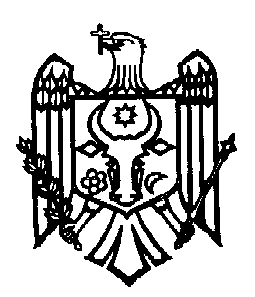 РЕСПУБЛИКА МОЛДОВAОРХЕЙСКИЙ РАЙОНКОММУНАЛЬНЫЙ СОВЕТ ИВАНЧА